Cheshire East Safeguarding Children’s PartnershipCheshire East Safeguarding Children’s PartnershipCheshire East Safeguarding Children’s PartnershipCheshire East Safeguarding Children’s PartnershipCheshire East Safeguarding Children’s PartnershipCheshire East Safeguarding Children’s PartnershipCheshire East Safeguarding Children’s PartnershipTRAINING NEWSLETTER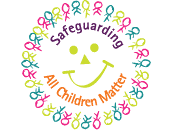 Welcome to our APRIL 2024 edition Training Newsletter, bringing you aHUGE variety of inspiring and accessible learning opportunities,helping to boost your practice confidence, knowledge and skills.TRAINING NEWSLETTERWelcome to our APRIL 2024 edition Training Newsletter, bringing you aHUGE variety of inspiring and accessible learning opportunities,helping to boost your practice confidence, knowledge and skills.TRAINING NEWSLETTERWelcome to our APRIL 2024 edition Training Newsletter, bringing you aHUGE variety of inspiring and accessible learning opportunities,helping to boost your practice confidence, knowledge and skills.TRAINING NEWSLETTERWelcome to our APRIL 2024 edition Training Newsletter, bringing you aHUGE variety of inspiring and accessible learning opportunities,helping to boost your practice confidence, knowledge and skills.TRAINING NEWSLETTERWelcome to our APRIL 2024 edition Training Newsletter, bringing you aHUGE variety of inspiring and accessible learning opportunities,helping to boost your practice confidence, knowledge and skills.TRAINING NEWSLETTERWelcome to our APRIL 2024 edition Training Newsletter, bringing you aHUGE variety of inspiring and accessible learning opportunities,helping to boost your practice confidence, knowledge and skills.TRAINING NEWSLETTERWelcome to our APRIL 2024 edition Training Newsletter, bringing you aHUGE variety of inspiring and accessible learning opportunities,helping to boost your practice confidence, knowledge and skills.COURSES: Register using Teams links to access WEBINARS and to book IN PERSON course placesCOURSES: Register using Teams links to access WEBINARS and to book IN PERSON course placesCOURSES: Register using Teams links to access WEBINARS and to book IN PERSON course placesCOURSES: Register using Teams links to access WEBINARS and to book IN PERSON course placesCOURSES: Register using Teams links to access WEBINARS and to book IN PERSON course placesCOURSES: Register using Teams links to access WEBINARS and to book IN PERSON course placesCOURSES: Register using Teams links to access WEBINARS and to book IN PERSON course placesAPRIL Weds17thWeds17thSafeguarding Children with DisabilitiesSafeguarding Children with DisabilitiesON-LINEWEBINAR Register here to ACCESS Safeguarding Children with Disabilities *WEBINAR*APRIL Thurs18th2-4pmORFri19th10-12Thurs18th2-4pmORFri19th10-12Pan-Cheshire event:  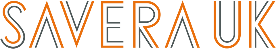 Savera UK is working to end ‘honour’-based abuse (HBA) and all harmful practices, through direct interventions and safeguarding, advocacy, education, engagement, awareness-raising and campaigning for policy, attitude and behaviour change. Join a morning OR an afternoon session to find out more.Pan-Cheshire event:  Savera UK is working to end ‘honour’-based abuse (HBA) and all harmful practices, through direct interventions and safeguarding, advocacy, education, engagement, awareness-raising and campaigning for policy, attitude and behaviour change. Join a morning OR an afternoon session to find out more.Teams INVITE forOn-line learning*REQUEST A PLACE*Contact: CESCPtraining@cheshireeast.gov.ukAPRIL Weds 24th  Weds 24th  Cheshire & Merseyside Perinatal and Maternal Health: Lunch & LearnCheshire & Merseyside Perinatal and Maternal Health: Lunch & LearnTeams INVITESee attached flyer for bookingAPRIL Thurs 25thThurs 25thWorking Together 2023: summary updateWorking Together 2023: summary updateON-LINEWEBINARRegister here to ACCESS *NEW* Working Together 2023 *WEBINAR*APRIL Tues 30th Tues 30th Harmful Sexual Behaviours and using the ERASE toolHarmful Sexual Behaviours and using the ERASE toolIN PERSONOakenclough Family HubRegister here to ATTEND HSB & ERASE *IN PERSON* at Oakenclough Family HubMAY Weds 1st Weds 1st Complex Neglect Complex Neglect ON-LINEWEBINARRegister here to ACCESS Complex Neglect *WEBINAR*MAY Thurs 9th Thurs 9th Pan-Cheshire event: Responding to Sexual Assault & ViolencePan-Cheshire event: Responding to Sexual Assault & ViolenceON-LINEWEBINAR*SAVE THE DATE*Registration opening soon!MAY Fri 10th Fri 10th Professional Curiosity, Critical Thinking and ChallengeProfessional Curiosity, Critical Thinking and ChallengeIN PERSONOakenclough Family HubRegister here to ATTEND Professional Curiosity *IN PERSON* at Oakenclough Family HUbMAY Weds 15thWeds 15thContextual Safeguarding & Serious Organised Crime: An IntroductionContextual Safeguarding & Serious Organised Crime: An IntroductionIN PERSONCrewe Municipal Register here to ATTEND the CS SOC course *IN PERSON* at Oakenclough Family HubMAY Tues 21st Tues 21st Trio of VulnerabilitiesTrio of VulnerabilitiesON-LINEWEBINARRegister here to ACCESS Trio of Vulnerabilities *WEBINAR*MAY Thurs 23rd10-2pmThurs 23rd10-2pmFundamental Safeguarding Fundamental Safeguarding ON-LINEWEBINARRegister here to ACCESS Fundamental Safeguarding *WEBINAR*LOOK OUT FOR CHAMPS SUICIDE PREVENTION TRAINING IN MAY – FLYER ATTACHEDLOOK OUT FOR CHAMPS SUICIDE PREVENTION TRAINING IN MAY – FLYER ATTACHEDLOOK OUT FOR CHAMPS SUICIDE PREVENTION TRAINING IN MAY – FLYER ATTACHEDLOOK OUT FOR CHAMPS SUICIDE PREVENTION TRAINING IN MAY – FLYER ATTACHEDLOOK OUT FOR CHAMPS SUICIDE PREVENTION TRAINING IN MAY – FLYER ATTACHEDLOOK OUT FOR CHAMPS SUICIDE PREVENTION TRAINING IN MAY – FLYER ATTACHEDLOOK OUT FOR CHAMPS SUICIDE PREVENTION TRAINING IN MAY – FLYER ATTACHEDJUNEThurs 6th 9:30-4Thurs 6th 9:30-4Child Protection ProcessesChild Protection ProcessesIN PERSONOakenclough Family HubRegister to ATTEND CP Processes *IN PERSON* at Oakenclough Family HubJUNETues11th 9:30-4Tues11th 9:30-4LADO – Managing AllegationsLADO – Managing AllegationsIN PERSONMacclesfield Town HallRegister to ATTEND LADO *IN PERSON* at Macclesfield Town HallJUNETues 18th Tues 18th Signs of Safety and the Multi-Agency Assessment ToolSigns of Safety and the Multi-Agency Assessment ToolON-LINEWEBINAR*SAVE THE DATE*Registration opening soon!* JUNE SPECIAL GUEST EVENTS ** JUNE SPECIAL GUEST EVENTS ** JUNE SPECIAL GUEST EVENTS ** JUNE SPECIAL GUEST EVENTS ** JUNE SPECIAL GUEST EVENTS ** JUNE SPECIAL GUEST EVENTS ** JUNE SPECIAL GUEST EVENTS *June 13th Online Safety Live: explore latest guidance on digital safeguarding for children. Also see attached flyerOnline Safety Live: explore latest guidance on digital safeguarding for children. Also see attached flyerOnline Safety Live: explore latest guidance on digital safeguarding for children. Also see attached flyerIN PERSONOakenclough Family HubOnline Safety Live - FREE Tickets, 09:30-11:30 | EventbriteOnline Safety Live - FREE Tickets, 13:30-15:30 | EventbriteOnline Safety Live - FREE Tickets, 09:30-11:30 | EventbriteOnline Safety Live - FREE Tickets, 13:30-15:30 | EventbriteJune 26th Pan-Cheshire event: Centre of Excellence on Child Sexual Abuse: ROADSHOWPan-Cheshire event: Centre of Excellence on Child Sexual Abuse: ROADSHOWPan-Cheshire event: Centre of Excellence on Child Sexual Abuse: ROADSHOWIN PERSONFRODSHAMSave the date – Registration opening soon!Save the date – Registration opening soon!ON-LINE SHORT sessions at mid-day: Delivered via automatic invite for your convenience: *NO BOOKING REQUIREMENT* You will find further information on each topic embedded in your invite.ON-LINE SHORT sessions at mid-day: Delivered via automatic invite for your convenience: *NO BOOKING REQUIREMENT* You will find further information on each topic embedded in your invite.ON-LINE SHORT sessions at mid-day: Delivered via automatic invite for your convenience: *NO BOOKING REQUIREMENT* You will find further information on each topic embedded in your invite.ON-LINE SHORT sessions at mid-day: Delivered via automatic invite for your convenience: *NO BOOKING REQUIREMENT* You will find further information on each topic embedded in your invite.ON-LINE SHORT sessions at mid-day: Delivered via automatic invite for your convenience: *NO BOOKING REQUIREMENT* You will find further information on each topic embedded in your invite.ON-LINE SHORT sessions at mid-day: Delivered via automatic invite for your convenience: *NO BOOKING REQUIREMENT* You will find further information on each topic embedded in your invite.ON-LINE SHORT sessions at mid-day: Delivered via automatic invite for your convenience: *NO BOOKING REQUIREMENT* You will find further information on each topic embedded in your invite.APRILThurs 25th LCSPR updates: Partnership essential learning for everyone - a timely update on all the latest news from your Local Safeguarding Children’s PartnershipLCSPR updates: Partnership essential learning for everyone - a timely update on all the latest news from your Local Safeguarding Children’s PartnershipLCSPR updates: Partnership essential learning for everyone - a timely update on all the latest news from your Local Safeguarding Children’s PartnershipLCSPR updates: Partnership essential learning for everyone - a timely update on all the latest news from your Local Safeguarding Children’s PartnershipLCSPR updates: Partnership essential learning for everyone - a timely update on all the latest news from your Local Safeguarding Children’s PartnershipMAYWeds 8thHow to… Complete direct work understanding that children have diverse needsHow to… Complete direct work understanding that children have diverse needsHow to… Complete direct work understanding that children have diverse needsHow to… Complete direct work understanding that children have diverse needsHow to… Complete direct work understanding that children have diverse needsMAYThurs 30th LCSPR updates: Partnership essential learning for everyone - a timely update on all the latest news from your Local Safeguarding Children’s PartnershipLCSPR updates: Partnership essential learning for everyone - a timely update on all the latest news from your Local Safeguarding Children’s PartnershipLCSPR updates: Partnership essential learning for everyone - a timely update on all the latest news from your Local Safeguarding Children’s PartnershipLCSPR updates: Partnership essential learning for everyone - a timely update on all the latest news from your Local Safeguarding Children’s PartnershipLCSPR updates: Partnership essential learning for everyone - a timely update on all the latest news from your Local Safeguarding Children’s PartnershipLOOK OUT FOR MORE DATES AND TOPICS COMING SOONLOOK OUT FOR MORE DATES AND TOPICS COMING SOONLOOK OUT FOR MORE DATES AND TOPICS COMING SOONLOOK OUT FOR MORE DATES AND TOPICS COMING SOONLOOK OUT FOR MORE DATES AND TOPICS COMING SOONLOOK OUT FOR MORE DATES AND TOPICS COMING SOONLOOK OUT FOR MORE DATES AND TOPICS COMING SOONE-LEARNING: E-LEARNING: E-LEARNING: E-LEARNING: E-LEARNING: E-LEARNING: E-LEARNING: CESCP modules are available via the Cheshire East Council Learning Lounge facility. To access these please follow this link or, log-in if you already have a Cheshire East email address at: E-Learning (cescp.org.uk)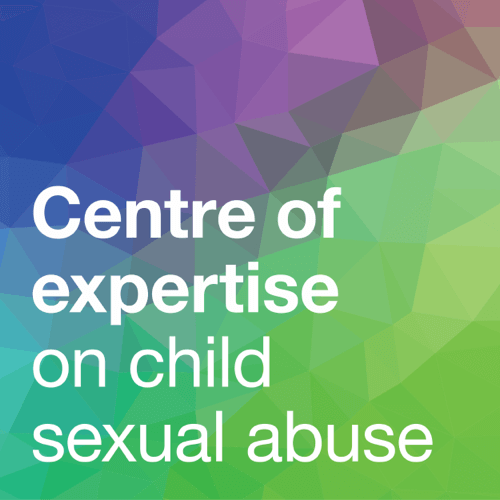 Centre of Expertise on Child Sexual Abuse: This national organisation provides a range of FREE webinar e-learning opportunities as well as linked resources and tools: eLearning | CSA CentreLook out for the Centre of Expertise ROADSHOW coming to Cheshire East on 26th June 2024!CESCP modules are available via the Cheshire East Council Learning Lounge facility. To access these please follow this link or, log-in if you already have a Cheshire East email address at: E-Learning (cescp.org.uk)Centre of Expertise on Child Sexual Abuse: This national organisation provides a range of FREE webinar e-learning opportunities as well as linked resources and tools: eLearning | CSA CentreLook out for the Centre of Expertise ROADSHOW coming to Cheshire East on 26th June 2024!CESCP modules are available via the Cheshire East Council Learning Lounge facility. To access these please follow this link or, log-in if you already have a Cheshire East email address at: E-Learning (cescp.org.uk)Centre of Expertise on Child Sexual Abuse: This national organisation provides a range of FREE webinar e-learning opportunities as well as linked resources and tools: eLearning | CSA CentreLook out for the Centre of Expertise ROADSHOW coming to Cheshire East on 26th June 2024!CESCP modules are available via the Cheshire East Council Learning Lounge facility. To access these please follow this link or, log-in if you already have a Cheshire East email address at: E-Learning (cescp.org.uk)Centre of Expertise on Child Sexual Abuse: This national organisation provides a range of FREE webinar e-learning opportunities as well as linked resources and tools: eLearning | CSA CentreLook out for the Centre of Expertise ROADSHOW coming to Cheshire East on 26th June 2024!CESCP modules are available via the Cheshire East Council Learning Lounge facility. To access these please follow this link or, log-in if you already have a Cheshire East email address at: E-Learning (cescp.org.uk)Centre of Expertise on Child Sexual Abuse: This national organisation provides a range of FREE webinar e-learning opportunities as well as linked resources and tools: eLearning | CSA CentreLook out for the Centre of Expertise ROADSHOW coming to Cheshire East on 26th June 2024!CESCP modules are available via the Cheshire East Council Learning Lounge facility. To access these please follow this link or, log-in if you already have a Cheshire East email address at: E-Learning (cescp.org.uk)Centre of Expertise on Child Sexual Abuse: This national organisation provides a range of FREE webinar e-learning opportunities as well as linked resources and tools: eLearning | CSA CentreLook out for the Centre of Expertise ROADSHOW coming to Cheshire East on 26th June 2024!More FREE Learning Resources:More FREE Learning Resources:More FREE Learning Resources:More FREE Learning Resources:More FREE Learning Resources:More FREE Learning Resources:More FREE Learning Resources:The Children’s Society offer lots of free on-line resources on Child Exploitation here: National Exploitation Resources by The Children's Society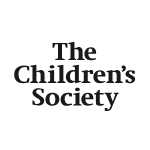 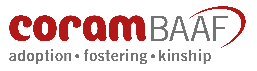 Explore CoramBAAF’s website to find a range of free resources, and they offer low-cost webinars that are also free to attend for members: Free events | CoramBAAF Please also find attached a useful tool for thinking about how we might approach difficult conversations with children and the language we use…The Children’s Society offer lots of free on-line resources on Child Exploitation here: National Exploitation Resources by The Children's SocietyExplore CoramBAAF’s website to find a range of free resources, and they offer low-cost webinars that are also free to attend for members: Free events | CoramBAAF Please also find attached a useful tool for thinking about how we might approach difficult conversations with children and the language we use…The Children’s Society offer lots of free on-line resources on Child Exploitation here: National Exploitation Resources by The Children's SocietyExplore CoramBAAF’s website to find a range of free resources, and they offer low-cost webinars that are also free to attend for members: Free events | CoramBAAF Please also find attached a useful tool for thinking about how we might approach difficult conversations with children and the language we use…The Children’s Society offer lots of free on-line resources on Child Exploitation here: National Exploitation Resources by The Children's SocietyExplore CoramBAAF’s website to find a range of free resources, and they offer low-cost webinars that are also free to attend for members: Free events | CoramBAAF Please also find attached a useful tool for thinking about how we might approach difficult conversations with children and the language we use…The Children’s Society offer lots of free on-line resources on Child Exploitation here: National Exploitation Resources by The Children's SocietyExplore CoramBAAF’s website to find a range of free resources, and they offer low-cost webinars that are also free to attend for members: Free events | CoramBAAF Please also find attached a useful tool for thinking about how we might approach difficult conversations with children and the language we use…The Children’s Society offer lots of free on-line resources on Child Exploitation here: National Exploitation Resources by The Children's SocietyExplore CoramBAAF’s website to find a range of free resources, and they offer low-cost webinars that are also free to attend for members: Free events | CoramBAAF Please also find attached a useful tool for thinking about how we might approach difficult conversations with children and the language we use…And finally….And finally….And finally….And finally….And finally….And finally….And finally….If you would like to see any multi-agency practice topic to support shared learning opportunities adding to our training programme, or you know of a great resource or service that you’d like to widely share, please contact us at:  cescptraining@cheshireeast.gov.ukHOME: Cheshire East Safeguarding Children's Partnership (CESCP)Courses available and links to book (cescp.org.uk)If you would like to see any multi-agency practice topic to support shared learning opportunities adding to our training programme, or you know of a great resource or service that you’d like to widely share, please contact us at:  cescptraining@cheshireeast.gov.ukHOME: Cheshire East Safeguarding Children's Partnership (CESCP)Courses available and links to book (cescp.org.uk)If you would like to see any multi-agency practice topic to support shared learning opportunities adding to our training programme, or you know of a great resource or service that you’d like to widely share, please contact us at:  cescptraining@cheshireeast.gov.ukHOME: Cheshire East Safeguarding Children's Partnership (CESCP)Courses available and links to book (cescp.org.uk)If you would like to see any multi-agency practice topic to support shared learning opportunities adding to our training programme, or you know of a great resource or service that you’d like to widely share, please contact us at:  cescptraining@cheshireeast.gov.ukHOME: Cheshire East Safeguarding Children's Partnership (CESCP)Courses available and links to book (cescp.org.uk)If you would like to see any multi-agency practice topic to support shared learning opportunities adding to our training programme, or you know of a great resource or service that you’d like to widely share, please contact us at:  cescptraining@cheshireeast.gov.ukHOME: Cheshire East Safeguarding Children's Partnership (CESCP)Courses available and links to book (cescp.org.uk)If you would like to see any multi-agency practice topic to support shared learning opportunities adding to our training programme, or you know of a great resource or service that you’d like to widely share, please contact us at:  cescptraining@cheshireeast.gov.ukHOME: Cheshire East Safeguarding Children's Partnership (CESCP)Courses available and links to book (cescp.org.uk)